Course:Course:DECISION-MAKING IN WATER RESOURCESDECISION-MAKING IN WATER RESOURCESDECISION-MAKING IN WATER RESOURCESDECISION-MAKING IN WATER RESOURCESDECISION-MAKING IN WATER RESOURCESDECISION-MAKING IN WATER RESOURCESDECISION-MAKING IN WATER RESOURCESDECISION-MAKING IN WATER RESOURCESDECISION-MAKING IN WATER RESOURCESDECISION-MAKING IN WATER RESOURCESDECISION-MAKING IN WATER RESOURCESCourse id:Course id:DECISION-MAKING IN WATER RESOURCESDECISION-MAKING IN WATER RESOURCESDECISION-MAKING IN WATER RESOURCESDECISION-MAKING IN WATER RESOURCESDECISION-MAKING IN WATER RESOURCESDECISION-MAKING IN WATER RESOURCESDECISION-MAKING IN WATER RESOURCESDECISION-MAKING IN WATER RESOURCESDECISION-MAKING IN WATER RESOURCESDECISION-MAKING IN WATER RESOURCESDECISION-MAKING IN WATER RESOURCESNumber of ECTS:   4Number of ECTS:   4DECISION-MAKING IN WATER RESOURCESDECISION-MAKING IN WATER RESOURCESDECISION-MAKING IN WATER RESOURCESDECISION-MAKING IN WATER RESOURCESDECISION-MAKING IN WATER RESOURCESDECISION-MAKING IN WATER RESOURCESDECISION-MAKING IN WATER RESOURCESDECISION-MAKING IN WATER RESOURCESDECISION-MAKING IN WATER RESOURCESDECISION-MAKING IN WATER RESOURCESDECISION-MAKING IN WATER RESOURCESTeacher:Teacher:Bojan Srdjevic, Zorica Srdjevic, Christos KaravitisBojan Srdjevic, Zorica Srdjevic, Christos KaravitisBojan Srdjevic, Zorica Srdjevic, Christos KaravitisBojan Srdjevic, Zorica Srdjevic, Christos KaravitisBojan Srdjevic, Zorica Srdjevic, Christos KaravitisBojan Srdjevic, Zorica Srdjevic, Christos KaravitisBojan Srdjevic, Zorica Srdjevic, Christos KaravitisBojan Srdjevic, Zorica Srdjevic, Christos KaravitisBojan Srdjevic, Zorica Srdjevic, Christos KaravitisBojan Srdjevic, Zorica Srdjevic, Christos KaravitisBojan Srdjevic, Zorica Srdjevic, Christos KaravitisCourse statusCourse statusElectiveElectiveElectiveElectiveElectiveElectiveElectiveElectiveElectiveElectiveElectiveNumber of active teaching classes (weekly)Number of active teaching classes (weekly)Number of active teaching classes (weekly)Number of active teaching classes (weekly)Number of active teaching classes (weekly)Number of active teaching classes (weekly)Number of active teaching classes (weekly)Number of active teaching classes (weekly)Number of active teaching classes (weekly)Number of active teaching classes (weekly)Number of active teaching classes (weekly)Number of active teaching classes (weekly)Number of active teaching classes (weekly)Lectures:3Lectures:3Practical classes:3Practical classes:3Practical classes:3Other teaching types:Other teaching types:Other teaching types:Study research work:Study research work:Other classes:Other classes:Other classes:Precondition coursesPrecondition coursesBasics in mathematics, IT skillsBasics in mathematics, IT skillsBasics in mathematics, IT skillsBasics in mathematics, IT skillsBasics in mathematics, IT skillsBasics in mathematics, IT skillsBasics in mathematics, IT skillsBasics in mathematics, IT skillsBasics in mathematics, IT skillsBasics in mathematics, IT skillsBasics in mathematics, IT skillsEducational goalThe topic will give a deeper understanding and an introduction to application of decision-making theory and its instruments in water resources planning and management.Educational goalThe topic will give a deeper understanding and an introduction to application of decision-making theory and its instruments in water resources planning and management.Educational goalThe topic will give a deeper understanding and an introduction to application of decision-making theory and its instruments in water resources planning and management.Educational goalThe topic will give a deeper understanding and an introduction to application of decision-making theory and its instruments in water resources planning and management.Educational goalThe topic will give a deeper understanding and an introduction to application of decision-making theory and its instruments in water resources planning and management.Educational goalThe topic will give a deeper understanding and an introduction to application of decision-making theory and its instruments in water resources planning and management.Educational goalThe topic will give a deeper understanding and an introduction to application of decision-making theory and its instruments in water resources planning and management.Educational goalThe topic will give a deeper understanding and an introduction to application of decision-making theory and its instruments in water resources planning and management.Educational goalThe topic will give a deeper understanding and an introduction to application of decision-making theory and its instruments in water resources planning and management.Educational goalThe topic will give a deeper understanding and an introduction to application of decision-making theory and its instruments in water resources planning and management.Educational goalThe topic will give a deeper understanding and an introduction to application of decision-making theory and its instruments in water resources planning and management.Educational goalThe topic will give a deeper understanding and an introduction to application of decision-making theory and its instruments in water resources planning and management.Educational goalThe topic will give a deeper understanding and an introduction to application of decision-making theory and its instruments in water resources planning and management.Educational outcomesOn successful completion of this subject, the students should: a) have acquired understanding of systems analysis approach to modeling of agricultural water systems; b) have acquired basic knowledge of a number of decision making methods and tools; c) be able to make appropriate and critical use of these methods and tools for a variety of water related problems; d) be able to identify suitable methods and tools for solving allocation problems; e) be able to critically assess research results; f) improve skills for independent learning, reporting and presentation; g) improve IT skills.Educational outcomesOn successful completion of this subject, the students should: a) have acquired understanding of systems analysis approach to modeling of agricultural water systems; b) have acquired basic knowledge of a number of decision making methods and tools; c) be able to make appropriate and critical use of these methods and tools for a variety of water related problems; d) be able to identify suitable methods and tools for solving allocation problems; e) be able to critically assess research results; f) improve skills for independent learning, reporting and presentation; g) improve IT skills.Educational outcomesOn successful completion of this subject, the students should: a) have acquired understanding of systems analysis approach to modeling of agricultural water systems; b) have acquired basic knowledge of a number of decision making methods and tools; c) be able to make appropriate and critical use of these methods and tools for a variety of water related problems; d) be able to identify suitable methods and tools for solving allocation problems; e) be able to critically assess research results; f) improve skills for independent learning, reporting and presentation; g) improve IT skills.Educational outcomesOn successful completion of this subject, the students should: a) have acquired understanding of systems analysis approach to modeling of agricultural water systems; b) have acquired basic knowledge of a number of decision making methods and tools; c) be able to make appropriate and critical use of these methods and tools for a variety of water related problems; d) be able to identify suitable methods and tools for solving allocation problems; e) be able to critically assess research results; f) improve skills for independent learning, reporting and presentation; g) improve IT skills.Educational outcomesOn successful completion of this subject, the students should: a) have acquired understanding of systems analysis approach to modeling of agricultural water systems; b) have acquired basic knowledge of a number of decision making methods and tools; c) be able to make appropriate and critical use of these methods and tools for a variety of water related problems; d) be able to identify suitable methods and tools for solving allocation problems; e) be able to critically assess research results; f) improve skills for independent learning, reporting and presentation; g) improve IT skills.Educational outcomesOn successful completion of this subject, the students should: a) have acquired understanding of systems analysis approach to modeling of agricultural water systems; b) have acquired basic knowledge of a number of decision making methods and tools; c) be able to make appropriate and critical use of these methods and tools for a variety of water related problems; d) be able to identify suitable methods and tools for solving allocation problems; e) be able to critically assess research results; f) improve skills for independent learning, reporting and presentation; g) improve IT skills.Educational outcomesOn successful completion of this subject, the students should: a) have acquired understanding of systems analysis approach to modeling of agricultural water systems; b) have acquired basic knowledge of a number of decision making methods and tools; c) be able to make appropriate and critical use of these methods and tools for a variety of water related problems; d) be able to identify suitable methods and tools for solving allocation problems; e) be able to critically assess research results; f) improve skills for independent learning, reporting and presentation; g) improve IT skills.Educational outcomesOn successful completion of this subject, the students should: a) have acquired understanding of systems analysis approach to modeling of agricultural water systems; b) have acquired basic knowledge of a number of decision making methods and tools; c) be able to make appropriate and critical use of these methods and tools for a variety of water related problems; d) be able to identify suitable methods and tools for solving allocation problems; e) be able to critically assess research results; f) improve skills for independent learning, reporting and presentation; g) improve IT skills.Educational outcomesOn successful completion of this subject, the students should: a) have acquired understanding of systems analysis approach to modeling of agricultural water systems; b) have acquired basic knowledge of a number of decision making methods and tools; c) be able to make appropriate and critical use of these methods and tools for a variety of water related problems; d) be able to identify suitable methods and tools for solving allocation problems; e) be able to critically assess research results; f) improve skills for independent learning, reporting and presentation; g) improve IT skills.Educational outcomesOn successful completion of this subject, the students should: a) have acquired understanding of systems analysis approach to modeling of agricultural water systems; b) have acquired basic knowledge of a number of decision making methods and tools; c) be able to make appropriate and critical use of these methods and tools for a variety of water related problems; d) be able to identify suitable methods and tools for solving allocation problems; e) be able to critically assess research results; f) improve skills for independent learning, reporting and presentation; g) improve IT skills.Educational outcomesOn successful completion of this subject, the students should: a) have acquired understanding of systems analysis approach to modeling of agricultural water systems; b) have acquired basic knowledge of a number of decision making methods and tools; c) be able to make appropriate and critical use of these methods and tools for a variety of water related problems; d) be able to identify suitable methods and tools for solving allocation problems; e) be able to critically assess research results; f) improve skills for independent learning, reporting and presentation; g) improve IT skills.Educational outcomesOn successful completion of this subject, the students should: a) have acquired understanding of systems analysis approach to modeling of agricultural water systems; b) have acquired basic knowledge of a number of decision making methods and tools; c) be able to make appropriate and critical use of these methods and tools for a variety of water related problems; d) be able to identify suitable methods and tools for solving allocation problems; e) be able to critically assess research results; f) improve skills for independent learning, reporting and presentation; g) improve IT skills.Educational outcomesOn successful completion of this subject, the students should: a) have acquired understanding of systems analysis approach to modeling of agricultural water systems; b) have acquired basic knowledge of a number of decision making methods and tools; c) be able to make appropriate and critical use of these methods and tools for a variety of water related problems; d) be able to identify suitable methods and tools for solving allocation problems; e) be able to critically assess research results; f) improve skills for independent learning, reporting and presentation; g) improve IT skills.Course contentIntroduction to the decision-making: decisions and consequences; structuring decision problems; decision elements – goal, criteria set and alternative set; well and ill-structured problems. Weak optimization: single and multiple criteria approach; multi-criteria analysis; procedures and supporting systems, techniques and generators; decision-making with certainty and uncertainty. Outranking methods: Analytic hierarchy process (AHP); Ideal-point methods. Instruments, mechanisms and methodologies in intelligent decision-making: overview, advantages and shortcomings of heuristic and meta-heuristic techniques. Social theory (elective) methods: Borda, Hare, approval voting; linking with standard multi-criteria decision-making methods; applications. Individual and group decision-making: complete and incomplete information, aggregation techniques. Multi-criteria methods and optimization in agriculture and water related problems: Practical implementation, case studiesCourse contentIntroduction to the decision-making: decisions and consequences; structuring decision problems; decision elements – goal, criteria set and alternative set; well and ill-structured problems. Weak optimization: single and multiple criteria approach; multi-criteria analysis; procedures and supporting systems, techniques and generators; decision-making with certainty and uncertainty. Outranking methods: Analytic hierarchy process (AHP); Ideal-point methods. Instruments, mechanisms and methodologies in intelligent decision-making: overview, advantages and shortcomings of heuristic and meta-heuristic techniques. Social theory (elective) methods: Borda, Hare, approval voting; linking with standard multi-criteria decision-making methods; applications. Individual and group decision-making: complete and incomplete information, aggregation techniques. Multi-criteria methods and optimization in agriculture and water related problems: Practical implementation, case studiesCourse contentIntroduction to the decision-making: decisions and consequences; structuring decision problems; decision elements – goal, criteria set and alternative set; well and ill-structured problems. Weak optimization: single and multiple criteria approach; multi-criteria analysis; procedures and supporting systems, techniques and generators; decision-making with certainty and uncertainty. Outranking methods: Analytic hierarchy process (AHP); Ideal-point methods. Instruments, mechanisms and methodologies in intelligent decision-making: overview, advantages and shortcomings of heuristic and meta-heuristic techniques. Social theory (elective) methods: Borda, Hare, approval voting; linking with standard multi-criteria decision-making methods; applications. Individual and group decision-making: complete and incomplete information, aggregation techniques. Multi-criteria methods and optimization in agriculture and water related problems: Practical implementation, case studiesCourse contentIntroduction to the decision-making: decisions and consequences; structuring decision problems; decision elements – goal, criteria set and alternative set; well and ill-structured problems. Weak optimization: single and multiple criteria approach; multi-criteria analysis; procedures and supporting systems, techniques and generators; decision-making with certainty and uncertainty. Outranking methods: Analytic hierarchy process (AHP); Ideal-point methods. Instruments, mechanisms and methodologies in intelligent decision-making: overview, advantages and shortcomings of heuristic and meta-heuristic techniques. Social theory (elective) methods: Borda, Hare, approval voting; linking with standard multi-criteria decision-making methods; applications. Individual and group decision-making: complete and incomplete information, aggregation techniques. Multi-criteria methods and optimization in agriculture and water related problems: Practical implementation, case studiesCourse contentIntroduction to the decision-making: decisions and consequences; structuring decision problems; decision elements – goal, criteria set and alternative set; well and ill-structured problems. Weak optimization: single and multiple criteria approach; multi-criteria analysis; procedures and supporting systems, techniques and generators; decision-making with certainty and uncertainty. Outranking methods: Analytic hierarchy process (AHP); Ideal-point methods. Instruments, mechanisms and methodologies in intelligent decision-making: overview, advantages and shortcomings of heuristic and meta-heuristic techniques. Social theory (elective) methods: Borda, Hare, approval voting; linking with standard multi-criteria decision-making methods; applications. Individual and group decision-making: complete and incomplete information, aggregation techniques. Multi-criteria methods and optimization in agriculture and water related problems: Practical implementation, case studiesCourse contentIntroduction to the decision-making: decisions and consequences; structuring decision problems; decision elements – goal, criteria set and alternative set; well and ill-structured problems. Weak optimization: single and multiple criteria approach; multi-criteria analysis; procedures and supporting systems, techniques and generators; decision-making with certainty and uncertainty. Outranking methods: Analytic hierarchy process (AHP); Ideal-point methods. Instruments, mechanisms and methodologies in intelligent decision-making: overview, advantages and shortcomings of heuristic and meta-heuristic techniques. Social theory (elective) methods: Borda, Hare, approval voting; linking with standard multi-criteria decision-making methods; applications. Individual and group decision-making: complete and incomplete information, aggregation techniques. Multi-criteria methods and optimization in agriculture and water related problems: Practical implementation, case studiesCourse contentIntroduction to the decision-making: decisions and consequences; structuring decision problems; decision elements – goal, criteria set and alternative set; well and ill-structured problems. Weak optimization: single and multiple criteria approach; multi-criteria analysis; procedures and supporting systems, techniques and generators; decision-making with certainty and uncertainty. Outranking methods: Analytic hierarchy process (AHP); Ideal-point methods. Instruments, mechanisms and methodologies in intelligent decision-making: overview, advantages and shortcomings of heuristic and meta-heuristic techniques. Social theory (elective) methods: Borda, Hare, approval voting; linking with standard multi-criteria decision-making methods; applications. Individual and group decision-making: complete and incomplete information, aggregation techniques. Multi-criteria methods and optimization in agriculture and water related problems: Practical implementation, case studiesCourse contentIntroduction to the decision-making: decisions and consequences; structuring decision problems; decision elements – goal, criteria set and alternative set; well and ill-structured problems. Weak optimization: single and multiple criteria approach; multi-criteria analysis; procedures and supporting systems, techniques and generators; decision-making with certainty and uncertainty. Outranking methods: Analytic hierarchy process (AHP); Ideal-point methods. Instruments, mechanisms and methodologies in intelligent decision-making: overview, advantages and shortcomings of heuristic and meta-heuristic techniques. Social theory (elective) methods: Borda, Hare, approval voting; linking with standard multi-criteria decision-making methods; applications. Individual and group decision-making: complete and incomplete information, aggregation techniques. Multi-criteria methods and optimization in agriculture and water related problems: Practical implementation, case studiesCourse contentIntroduction to the decision-making: decisions and consequences; structuring decision problems; decision elements – goal, criteria set and alternative set; well and ill-structured problems. Weak optimization: single and multiple criteria approach; multi-criteria analysis; procedures and supporting systems, techniques and generators; decision-making with certainty and uncertainty. Outranking methods: Analytic hierarchy process (AHP); Ideal-point methods. Instruments, mechanisms and methodologies in intelligent decision-making: overview, advantages and shortcomings of heuristic and meta-heuristic techniques. Social theory (elective) methods: Borda, Hare, approval voting; linking with standard multi-criteria decision-making methods; applications. Individual and group decision-making: complete and incomplete information, aggregation techniques. Multi-criteria methods and optimization in agriculture and water related problems: Practical implementation, case studiesCourse contentIntroduction to the decision-making: decisions and consequences; structuring decision problems; decision elements – goal, criteria set and alternative set; well and ill-structured problems. Weak optimization: single and multiple criteria approach; multi-criteria analysis; procedures and supporting systems, techniques and generators; decision-making with certainty and uncertainty. Outranking methods: Analytic hierarchy process (AHP); Ideal-point methods. Instruments, mechanisms and methodologies in intelligent decision-making: overview, advantages and shortcomings of heuristic and meta-heuristic techniques. Social theory (elective) methods: Borda, Hare, approval voting; linking with standard multi-criteria decision-making methods; applications. Individual and group decision-making: complete and incomplete information, aggregation techniques. Multi-criteria methods and optimization in agriculture and water related problems: Practical implementation, case studiesCourse contentIntroduction to the decision-making: decisions and consequences; structuring decision problems; decision elements – goal, criteria set and alternative set; well and ill-structured problems. Weak optimization: single and multiple criteria approach; multi-criteria analysis; procedures and supporting systems, techniques and generators; decision-making with certainty and uncertainty. Outranking methods: Analytic hierarchy process (AHP); Ideal-point methods. Instruments, mechanisms and methodologies in intelligent decision-making: overview, advantages and shortcomings of heuristic and meta-heuristic techniques. Social theory (elective) methods: Borda, Hare, approval voting; linking with standard multi-criteria decision-making methods; applications. Individual and group decision-making: complete and incomplete information, aggregation techniques. Multi-criteria methods and optimization in agriculture and water related problems: Practical implementation, case studiesCourse contentIntroduction to the decision-making: decisions and consequences; structuring decision problems; decision elements – goal, criteria set and alternative set; well and ill-structured problems. Weak optimization: single and multiple criteria approach; multi-criteria analysis; procedures and supporting systems, techniques and generators; decision-making with certainty and uncertainty. Outranking methods: Analytic hierarchy process (AHP); Ideal-point methods. Instruments, mechanisms and methodologies in intelligent decision-making: overview, advantages and shortcomings of heuristic and meta-heuristic techniques. Social theory (elective) methods: Borda, Hare, approval voting; linking with standard multi-criteria decision-making methods; applications. Individual and group decision-making: complete and incomplete information, aggregation techniques. Multi-criteria methods and optimization in agriculture and water related problems: Practical implementation, case studiesCourse contentIntroduction to the decision-making: decisions and consequences; structuring decision problems; decision elements – goal, criteria set and alternative set; well and ill-structured problems. Weak optimization: single and multiple criteria approach; multi-criteria analysis; procedures and supporting systems, techniques and generators; decision-making with certainty and uncertainty. Outranking methods: Analytic hierarchy process (AHP); Ideal-point methods. Instruments, mechanisms and methodologies in intelligent decision-making: overview, advantages and shortcomings of heuristic and meta-heuristic techniques. Social theory (elective) methods: Borda, Hare, approval voting; linking with standard multi-criteria decision-making methods; applications. Individual and group decision-making: complete and incomplete information, aggregation techniques. Multi-criteria methods and optimization in agriculture and water related problems: Practical implementation, case studiesTeaching methodsLectures and exercises. Students will accomplish a semester project and present results in oral and in writing. The work counts for 60% of the final grade. The lectures are held in English. Retake exams may be oral only.Teaching methodsLectures and exercises. Students will accomplish a semester project and present results in oral and in writing. The work counts for 60% of the final grade. The lectures are held in English. Retake exams may be oral only.Teaching methodsLectures and exercises. Students will accomplish a semester project and present results in oral and in writing. The work counts for 60% of the final grade. The lectures are held in English. Retake exams may be oral only.Teaching methodsLectures and exercises. Students will accomplish a semester project and present results in oral and in writing. The work counts for 60% of the final grade. The lectures are held in English. Retake exams may be oral only.Teaching methodsLectures and exercises. Students will accomplish a semester project and present results in oral and in writing. The work counts for 60% of the final grade. The lectures are held in English. Retake exams may be oral only.Teaching methodsLectures and exercises. Students will accomplish a semester project and present results in oral and in writing. The work counts for 60% of the final grade. The lectures are held in English. Retake exams may be oral only.Teaching methodsLectures and exercises. Students will accomplish a semester project and present results in oral and in writing. The work counts for 60% of the final grade. The lectures are held in English. Retake exams may be oral only.Teaching methodsLectures and exercises. Students will accomplish a semester project and present results in oral and in writing. The work counts for 60% of the final grade. The lectures are held in English. Retake exams may be oral only.Teaching methodsLectures and exercises. Students will accomplish a semester project and present results in oral and in writing. The work counts for 60% of the final grade. The lectures are held in English. Retake exams may be oral only.Teaching methodsLectures and exercises. Students will accomplish a semester project and present results in oral and in writing. The work counts for 60% of the final grade. The lectures are held in English. Retake exams may be oral only.Teaching methodsLectures and exercises. Students will accomplish a semester project and present results in oral and in writing. The work counts for 60% of the final grade. The lectures are held in English. Retake exams may be oral only.Teaching methodsLectures and exercises. Students will accomplish a semester project and present results in oral and in writing. The work counts for 60% of the final grade. The lectures are held in English. Retake exams may be oral only.Teaching methodsLectures and exercises. Students will accomplish a semester project and present results in oral and in writing. The work counts for 60% of the final grade. The lectures are held in English. Retake exams may be oral only.Knowledge evaluation (maximum 100 points)Knowledge evaluation (maximum 100 points)Knowledge evaluation (maximum 100 points)Knowledge evaluation (maximum 100 points)Knowledge evaluation (maximum 100 points)Knowledge evaluation (maximum 100 points)Knowledge evaluation (maximum 100 points)Knowledge evaluation (maximum 100 points)Knowledge evaluation (maximum 100 points)Knowledge evaluation (maximum 100 points)Knowledge evaluation (maximum 100 points)Knowledge evaluation (maximum 100 points)Knowledge evaluation (maximum 100 points)Pre-examination obligationsPre-examination obligationsPre-examination obligationsMandatoryPointsPointsPointsFinal examFinal examMandatoryMandatoryMandatoryPointsAssignmentsAssignmentsAssignmentsYes606060Written and OralWritten and OralYesYesYes40Literature Literature Literature Literature Literature Literature Literature Literature Literature Literature Literature Literature Literature Ord.AuthorAuthorTitleTitleTitlePublisherPublisherPublisherPublisherPublisherYearYearBrans J.P. and Mareschal B. Brans J.P. and Mareschal B. PROMCALC & GAIA: A New Decision Support System for Multicriteria Decision AidPROMCALC & GAIA: A New Decision Support System for Multicriteria Decision AidPROMCALC & GAIA: A New Decision Support System for Multicriteria Decision AidDecision Support Systems, 12, 297-310Decision Support Systems, 12, 297-310Decision Support Systems, 12, 297-310Decision Support Systems, 12, 297-310Decision Support Systems, 12, 297-31019941994Saaty T. Saaty T. The Analytic Hierarchy Process,The Analytic Hierarchy Process,The Analytic Hierarchy Process,McGraw Hill.McGraw Hill.McGraw Hill.McGraw Hill.McGraw Hill.19801980Srdjevic B. Srdjevic B. Systems Analysis Methods in Engineering With Extensions in Environmental EngineeringSystems Analysis Methods in Engineering With Extensions in Environmental EngineeringSystems Analysis Methods in Engineering With Extensions in Environmental EngineeringFederal University of Bahia, Salvador, Brazil. Federal University of Bahia, Salvador, Brazil. Federal University of Bahia, Salvador, Brazil. Federal University of Bahia, Salvador, Brazil. Federal University of Bahia, Salvador, Brazil. 200320034.Srdjevic B., Medeiros Y.D.P., and Faria A.S. Srdjevic B., Medeiros Y.D.P., and Faria A.S. An Objective Multi-criteria Evaluation of Water Management ScenariosAn Objective Multi-criteria Evaluation of Water Management ScenariosAn Objective Multi-criteria Evaluation of Water Management ScenariosInternational Journal of Water Resources Management, 18 (1), 65-84, KluwerInternational Journal of Water Resources Management, 18 (1), 65-84, KluwerInternational Journal of Water Resources Management, 18 (1), 65-84, KluwerInternational Journal of Water Resources Management, 18 (1), 65-84, KluwerInternational Journal of Water Resources Management, 18 (1), 65-84, Kluwer200420045.Internet sources (articles, reports, presentations)Internet sources (articles, reports, presentations)Internet sources (articles, reports, presentations)Internet sources (articles, reports, presentations)Internet sources (articles, reports, presentations)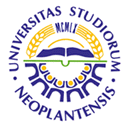 UNIVERSITY OF NOVI SADFACULTY OF AGRICULTURE 21000 NOVI SAD, TRG DOSITEJA OBRADOVIĆA 8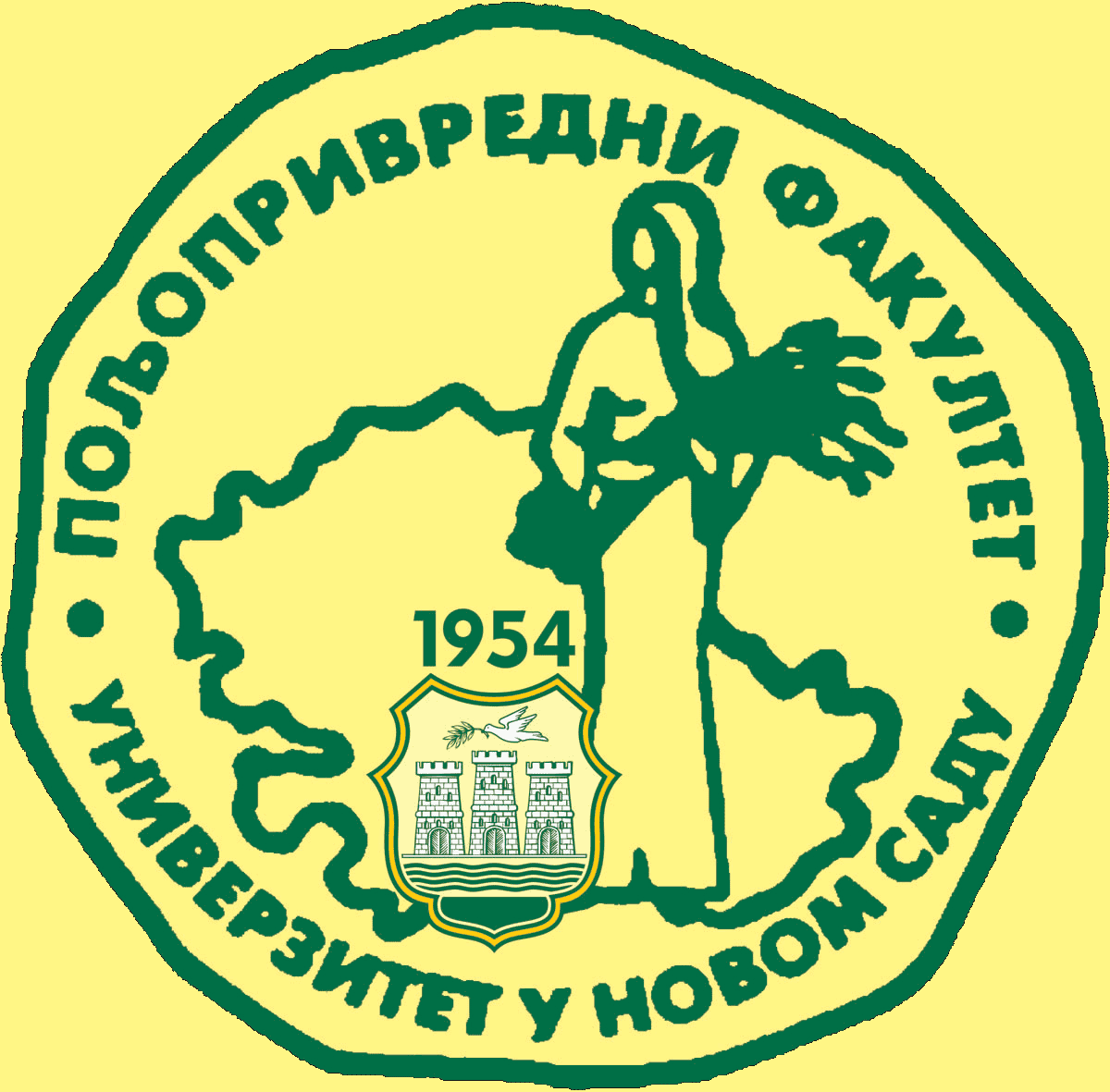 Study Programme AccreditationMASTER ACADEMIC STUDIES - AGRICULTURAL WATER MANAGEMENT (LOLAqua)Table 5.2 Course specificationTable 5.2 Course specificationTable 5.2 Course specification